Национальный проект «Жилье и городская среда»Федеральный проект «Формирование комфортной городской среды» Благоустройство парка "Культуры и отдыxа с. Акъяр"Заключен контракт на Благоустройство парка "Культуры и отдыxа с. Акъяр", которая предполагает обустройство клумб, газонов, посадку декоративных кустарников, цветов, на территории предназначенной для тихого отдыха с установкой скамеек и урн. 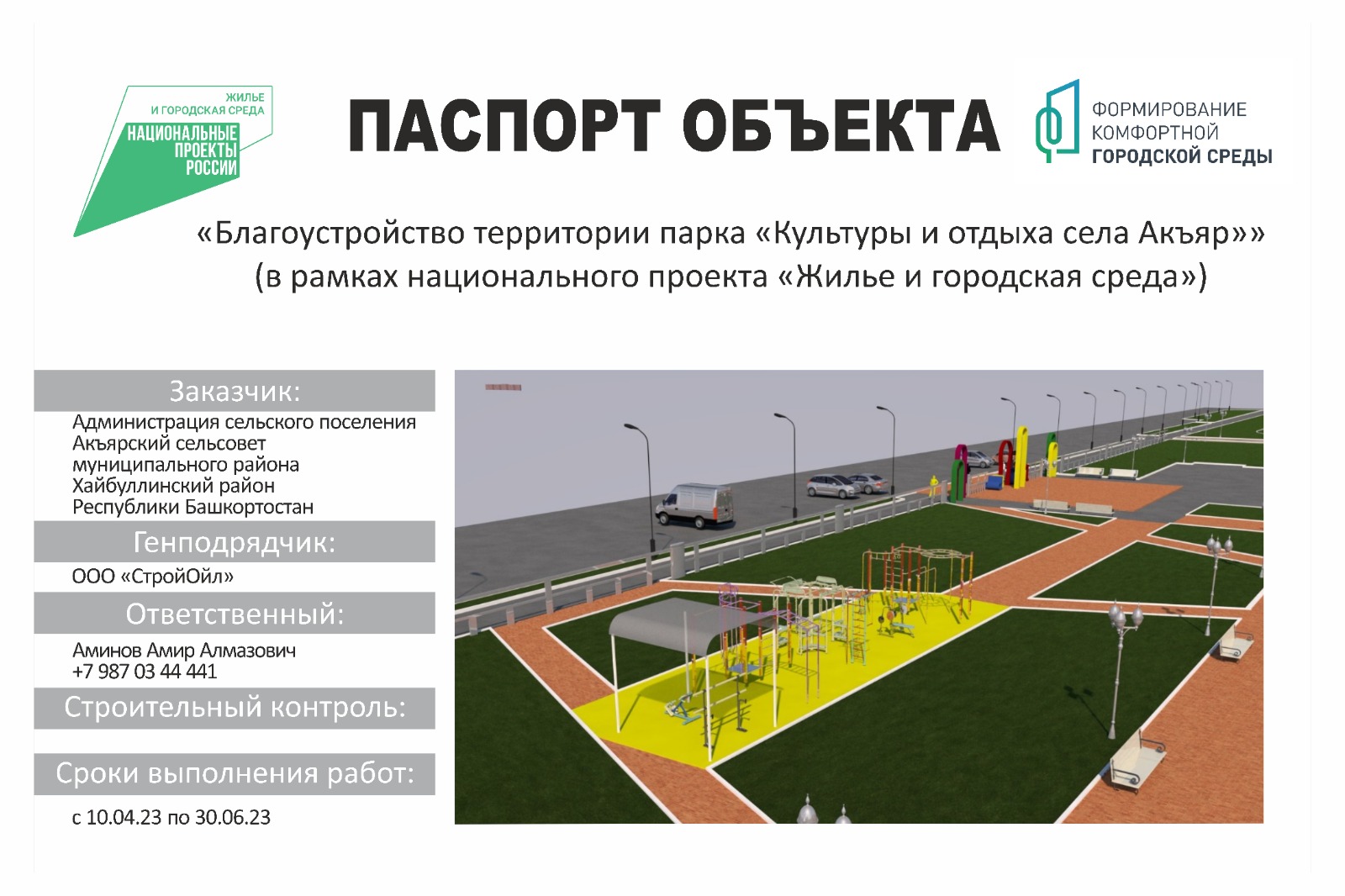 